19.3.2020                                                                                                                       4.AZopakuj si:Počítaj do 100, doplň chýbajúce čísla. 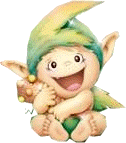 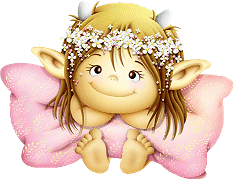 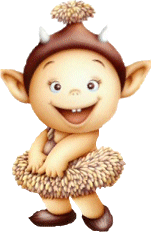 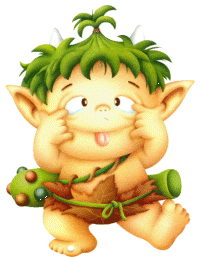 Porovnaj: Rieš  slovnú úlohu.Škriatok Tobiáš nazbieral  25 muchotrávok. Škriatok Leon ich nazbieral o 4 viac. Koľko muchotrávok nazbieral škriatok Leon?	Tobiáš nazbieral _______muchotrávokLeon nazbieral o_______muchotrávky viac 	Výpočet:____________________Odpoveď:Leon nazbieral _______ muchotrávok.Vypočítaj: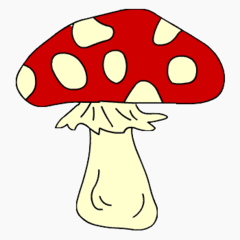 Vypočítaj príklady pod sebou: